Материально-технические условия к реализацииООП ДО МБДОУ «Д/с №1»    Для реализации ООП ДО в МБДОУ «Д/с №1» предусмотрен следующий набор помещений:- групповые ячейки (изолированные помещения, принадлежащие каждой возрастной группе). В состав группового помещения входят: приемная (для приема детей и хранения верхней одежды), групповая (для организации совместной образовательной, самостоятельной и индивидуальной работы, приема пищи), спальня (для организации дневного сна), буфетная(для подготовки готовых блюд к раздаче, мытья и хранения посуды), туалетная (с умывальной).  Здание состоит из двух корпусов, функционируют 9 возрастных групп. Расположение групповых помещений ДОУ следующее: корпус №1, 4 группы: на первом этаже младшая и подготовительная группы, на втором этаже старшая и средняя группа;в корпусе №2 группа детей раннего возраста, младшая группа - на 1-м этаже, подготовительная к школе группа,средняя и старшая группа на 2-м этаже.  При оборудовании групповых помещений соблюдаются санитарно-эпидемиологические требования, Пож-. и Роспотребнадзора. Подбор мебели для детей осуществляется с учетом антропометрических показателей.  Семь групп имеют отдельную спальню, оборудованную стационарными кроватями, мягкий инвентарь для которых в достаточном количестве. В  двух группах нет отдельной спальной комнаты. Дети во время сна размещаются на стационарных раздвижных кроватях.  Туалетные помещения в групповых ячейках разделены на умывальную зону и зону санитарных узлов. В умывальной зоне размещены детские умывальники, душевой поддон, шкафчики для полотенец. В зоне сан.узлов размещены унитазы,писсуары, в группе детей раннего возраста размещены горшки по количеству детей. В туалетных помещениях установлены хозяйственные шкафы для уборочного инвентаря, моющих средств.  Для осуществления образовательной деятельности на территории ДОУ выделены следующие зоны:9 прогулочных площадок и спортивная площадка.Функционал: организация и проведение прогулок, игровой, самостоятельной, двигательной, трудовой, познавательной деятельности, экспериментирования.Оснащение: малые архитектурные формы (домики, горка, песочницы, крытые веранды,лодка, паровозик и др.),  стационарное и выносное игровое и спортивное оборудование, спортивные сооружения. Опытно-экспериментальная площадка (мини-огород, цветники). Функционал: наблюдения, опытно-экспериментальная деятельность, элементарный труд, проведение занятий по ознакомлению с окружающим. Оснащение: грядки, клумбы на каждом участке, различные породы деревьев и кустарников; различные виды кормушек для птиц.Сведения об объектах для проведения практических занятий: Для организации образовательной работы с детьми в МБДОУ Д/с №1» оборудованы: Музыкальный зал корпус №1 Музыкальный зал.  Функциональное использование: проведение музыкальных праздников, развлечений, показа презентаций, док.фильмов, организации методической работы.В музыкальном зале РППС оснащена в соответствии с частями раздела «Музыкальная деятельность» образовательной области «Художественно-эстетическое развитие» ООП ДОУ 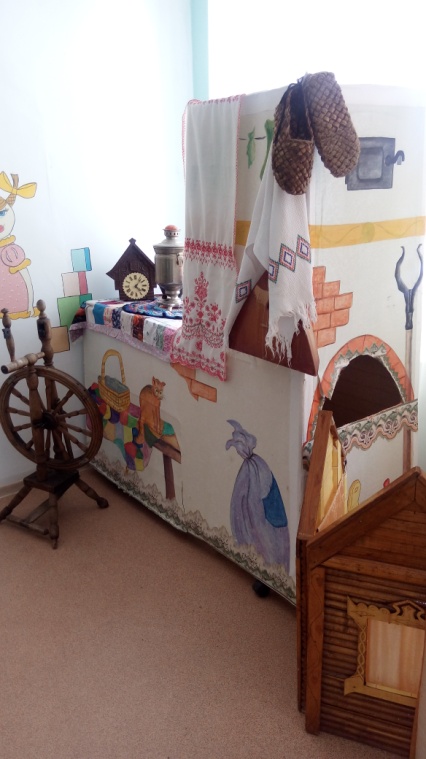 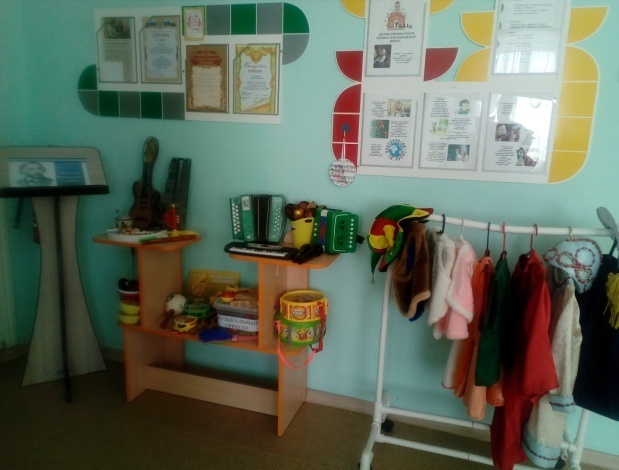 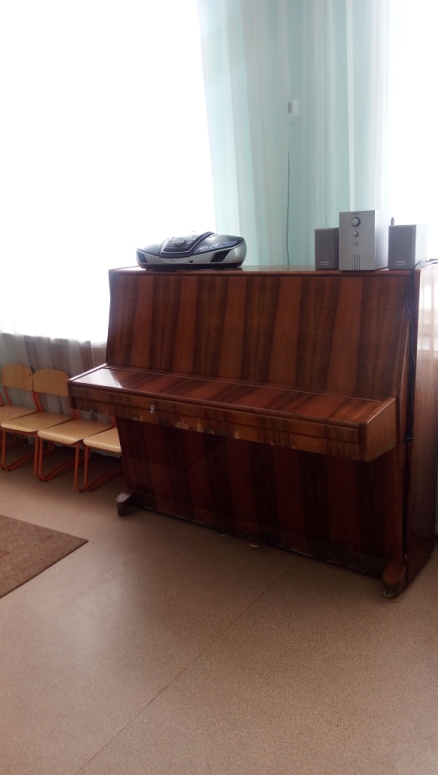 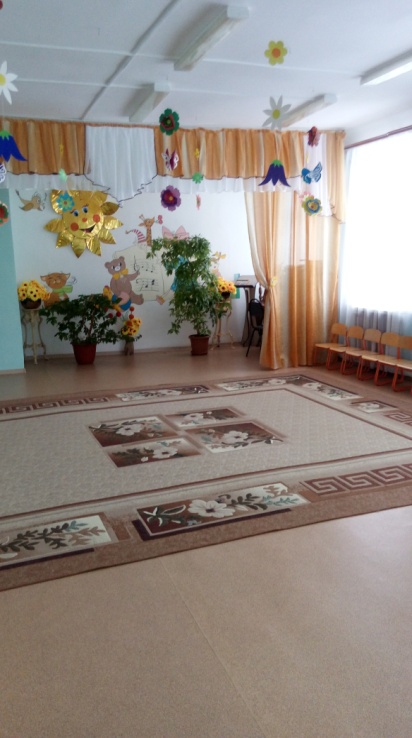 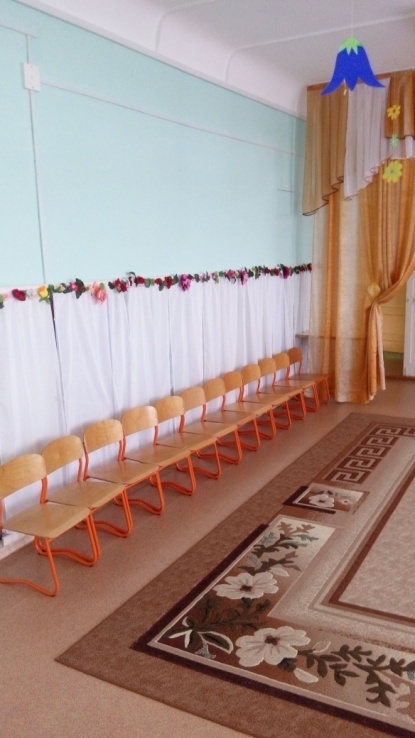 Музыкальный зал Корпус №2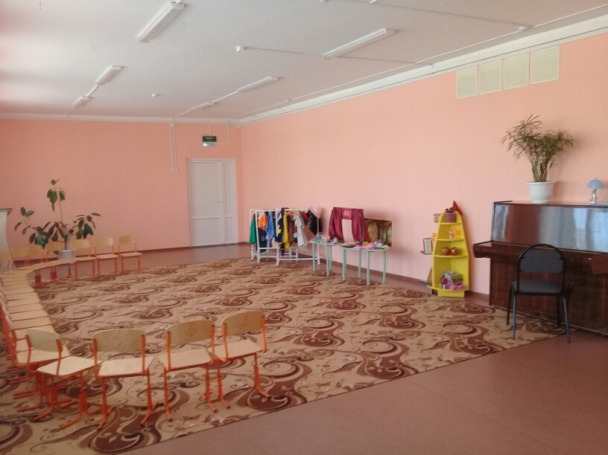 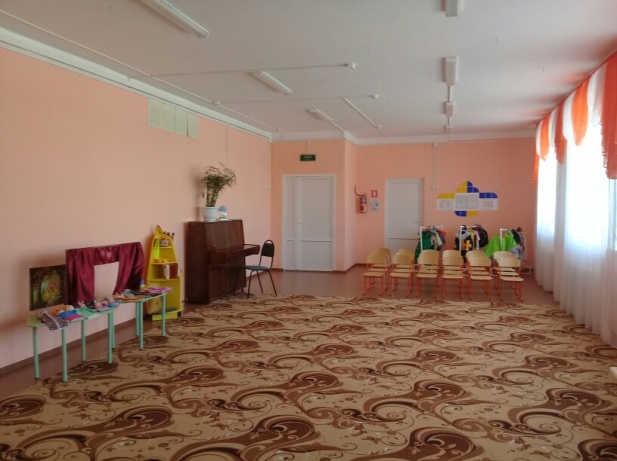 Оснащение музыкального зала.Спортивный  зал  используется для занятий физической культурой, для этого в достаточном количестве имеется спорт инвентарь.Кабинет учителя-логопеда.Функциональное использование: проведение индивидуальной работы, диагностики. Методический кабинет  Функциональное использование:оказание методической помощи педагогам в повышении их профессиональной компетентности, профессиональном самосовершенствовании и развитии творческого потенциала. Организация и проведение заседаний педагогических советов, творческих групп, семинаров, мастер-классов, выставка методических материалов для организации работы с детьми.Образовательный процесс, а также методическая работа сопровождается использованием современных ТСО. Так в 6-ти возрастных группах имеются телевизоры, во всех группах имеются аудио-магнитофоны. 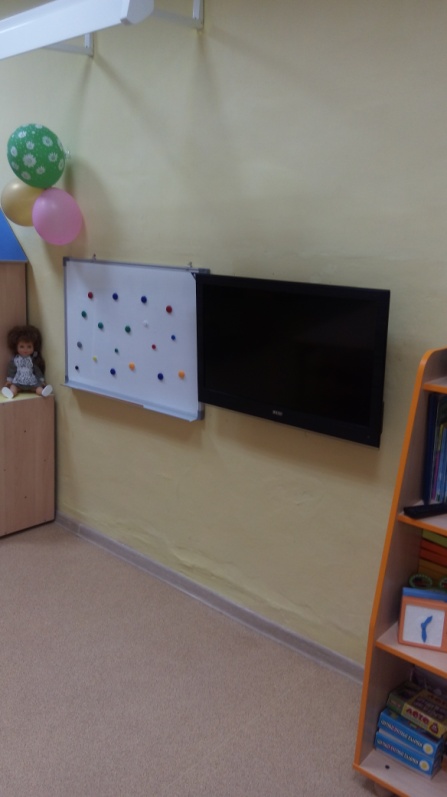 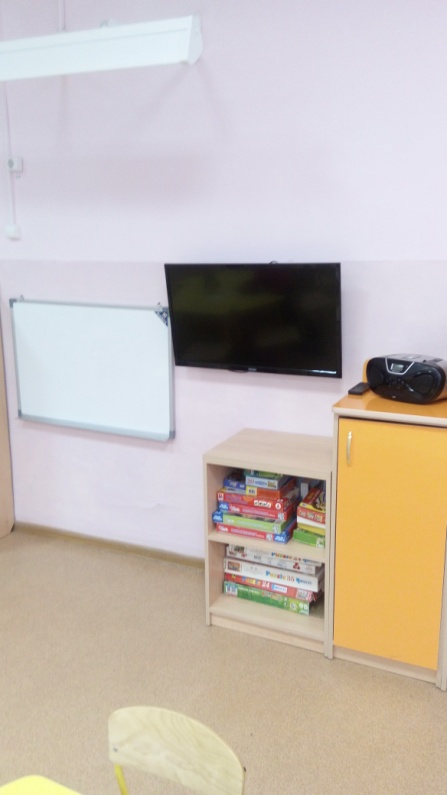 Всего в ДОУ 6 телевизоров, 2 ноутбука,  1 проектор и 1 экран.Номерп/нНазваниеКоличествоПрофессиональные музыкальные инструментыПрофессиональные музыкальные инструментыПрофессиональные музыкальные инструменты1.Пианино1Детские музыкальные инструментыДетские музыкальные инструментыДетские музыкальные инструменты2Гармошки губные33Бубны34Маракасы35Треугольники36Гитара17Барабан28Дудочка19Свистульки310Ложки деревянные1411Колокольчики312Барабаны213Балалайка114Погремушки415Металлофон216Ксилофон2Наглядный материалНаглядный материалНаглядный материал1.Портреты российских композиторов-классиков1 альбом2.Портреты зарубежных композиторов1 альбом3.Картинки с изображением различных музыкальных инструментов1 альбом4.Пейзажи с разными временами года1 альбом6.Альбом «Времена года»1 альбом7.Портреты поэтов и писателей1 альбом8.Музыкально дидактические игры159.Лепбук «Музыкальные инструменты»1Атрибуты и материалы для образовательной театрально-музыкальной деятельностиАтрибуты и материалы для образовательной театрально-музыкальной деятельностиАтрибуты и материалы для образовательной театрально-музыкальной деятельности1Фланелеграф12Ширма маленькая13Ширма большая14Ширма настольная15Пальчиковый театр26Перчаточный театр37Настольный театр28Театр игрушек29Театр картинок410.Маски10Атрибуты для плясокАтрибуты для плясокАтрибуты для плясок5Ленты на палочке356Платочки357Цветы358Листья маленькие359Листья большие3510Погремушки3011Звездочки1212Снежинки1613Фонарики1614Шарики35Музыкальный материал (диски МП 3)Музыкальный материал (диски МП 3)Музыкальный материал (диски МП 3)11.CD-приложения к программе И.Каплуновой, И.Новоскольцевой «Ладушки»:Аудиоприложения к конспектам музыкальных занятий Группа раннего возраста;Младшая группа;2 дискаСредняя группа;2 дискаСтаршая группа;2 дискаПодготовительная группа  +  дополнительный материал;4 +2 диска2Аудиоприложение к сборнику И.Каплуновой, И.Новоскольцевой «Топ-топ, каблучок».диск32.Музыка для ритмических движенийТ.Суворова «Танцуй, малыш!»2 диска4Т.Суворова «Танцевальная ритмика для детей» 5 дисков53.Классика для детей.«Шедевры балета». Шедевры классики.1 диск64.Релаксационные мелодии. «Малыш на природе» - звуки живой природы и классическая музыка, специально аранжированная и подобранная для малышей.4 диска